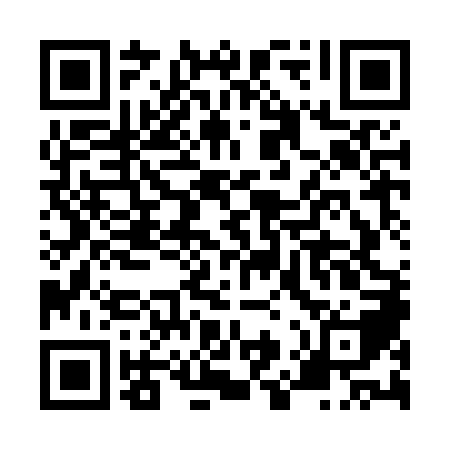 Ramadan times for Arksva, LithuaniaMon 11 Mar 2024 - Wed 10 Apr 2024High Latitude Method: Angle Based RulePrayer Calculation Method: Muslim World LeagueAsar Calculation Method: HanafiPrayer times provided by https://www.salahtimes.comDateDayFajrSuhurSunriseDhuhrAsrIftarMaghribIsha11Mon4:524:526:5812:434:276:296:298:2712Tue4:494:496:5512:434:296:316:318:3013Wed4:464:466:5312:424:306:336:338:3214Thu4:434:436:5012:424:326:356:358:3415Fri4:404:406:4712:424:346:376:378:3716Sat4:374:376:4512:414:366:396:398:3917Sun4:344:346:4212:414:376:416:418:4118Mon4:314:316:4012:414:396:436:438:4419Tue4:284:286:3712:414:416:456:458:4620Wed4:254:256:3412:404:426:486:488:4921Thu4:224:226:3212:404:446:506:508:5122Fri4:194:196:2912:404:466:526:528:5423Sat4:154:156:2612:394:476:546:548:5624Sun4:124:126:2412:394:496:566:568:5925Mon4:094:096:2112:394:506:586:589:0226Tue4:064:066:1812:384:527:007:009:0427Wed4:024:026:1612:384:547:027:029:0728Thu3:593:596:1312:384:557:047:049:1029Fri3:553:556:1012:384:577:067:069:1230Sat3:523:526:0812:374:587:087:089:1531Sun4:484:487:051:376:008:108:1010:181Mon4:454:457:021:376:018:128:1210:212Tue4:414:417:001:366:038:148:1410:243Wed4:384:386:571:366:048:168:1610:274Thu4:344:346:541:366:068:188:1810:305Fri4:304:306:521:366:078:218:2110:336Sat4:264:266:491:356:098:238:2310:367Sun4:234:236:461:356:108:258:2510:398Mon4:194:196:441:356:128:278:2710:429Tue4:154:156:411:346:138:298:2910:4510Wed4:114:116:391:346:158:318:3110:49